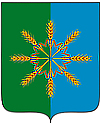 Администрация  Новозыбковского  районаП О С Т А Н О В Л Е Н И Еот  «10» июня 2016 г.                                                                                         №  365г. НовозыбковОб утверждении Порядка размещения на официальном сайте МО «Новозыбковский район»сведений о доходах, об имуществе и обязательствах имущественного характераруководителей муниципальных учреждений Новозыбковского района и предоставление этих сведений общероссийским средствам массовой информации для опубликованияВ соответствии со статьей 8 Федерального закона от 25 декабря 2008 г. № 273-ФЗ «О противодействии коррупции» и Федеральным законом от 29.12.2012 г. № 280-ФЗ «О внесении изменений в отдельные законодательные акты Российской Федерации в части создания прозрачного механизма оплаты труда руководителей государственных (муниципальных) учреждений и представления руководителями этих учреждений сведений о доходах, об имуществе и обязательствах имущественного характера», в целях урегулирования процедуры размещения на официальном сайте МО «Новозыбковский район» сведений о доходах, об имуществе и обязательствах имущественного характера, представляемых руководителями муниципальных учреждений и предоставление этих сведений общероссийским средствам массовой информации для опубликования,ПОСТАНОВЛЯЮ:1. Утвердить Порядок размещения на официальном сайте МО «Новозыбковский район» сведений о доходах, об имуществе и обязательствах имущественного характера руководителей муниципальных учреждений Новозыбковского района и предоставление этих сведений общероссийским средствам массовой информации для опубликования, согласно приложению.        2. Настоящее постановление опубликовать в информационном вестнике и разместить в сети Интернет на официальном сайте МО « Новозыбковский район».3. Контроль за исполнением настоящего постановления оставляю за собой. Глава администрации района                                                                 В.А. ШинкоренкоУтвержден постановлением администрацииНовозыбковского районаот  «10»июня  2016 г. № 365ПОРЯДОКразмещения на официальном сайте МО «Новозыбковский район» сведений о доходах, об имуществе и обязательствах имущественного характера руководителей муниципальных учреждений Новозыбковского района и предоставление этих сведений общероссийским средствам массовой информации для опубликования1.  Настоящий Порядок устанавливает механизм размещения сведений  о доходах, об имуществе и обязательствах имущественного характера руководителей муниципальных учреждений Новозыбковского района, их супруги (супруга) и несовершеннолетних детей (далее – сведения о доходах, об имуществе и обязательствах имущественного характера), в информационно-телекоммуникационной сети Интернет на официальном сайте МО «Новозыбковский район» и предоставления этих сведений общероссийским средствам массовой информации для опубликования в связи с их запросами,  представителем нанимателя (работодателем).         2.  На официальном сайте размещаются и общероссийским средствам массовой информации предоставляются для опубликования следующие сведения о доходах, об имуществе и обязательствах имущественного характера: а) перечень объектов недвижимого имущества, принадлежащих руководителю муниципального учреждения, его супруге (супругу) и несовершеннолетним детям на праве собственности или находящихся в их пользовании, с указанием вида, площади и страны расположения каждого из таких объектов;
б) перечень транспортных средств, с указанием вида и марки, принадлежащих на праве собственности руководителю муниципального учреждения, его супруге (супругу) и несовершеннолетним детям;в) декларированный годовой доход руководителя муниципального учреждения, его супруги (супруга) и несовершеннолетних детей.3. В размещенных на официальном сайте и предоставляемых общероссийским средствам массовой информации для опубликования  сведениях о доходах, об имуществе и обязательствах имущественного характера запрещается указывать:а) иные сведения (кроме указанных в пункте 2 настоящего Порядка) о доходах руководителя муниципального учреждения, его супруги (супруга) и несовершеннолетних детей, об имуществе, принадлежащем на праве собственности названным лицам, и об их обязательствах имущественного характера;
б) персональные данные супруги (супруга), детей и иных членов семьи руководителя муниципального учреждения;
в) данные, позволяющие определить место жительства, почтовый адрес, телефон и иные индивидуальные средства коммуникации руководителя муниципального учреждения, его супруги (супруга), детей и иных членов семьи;
г) данные, позволяющие определить местонахождение объектов недвижимого имущества, принадлежащих руководителю муниципального учреждения, его супруге (супругу), детям, иным членам семьи на праве собственности или находящихся в их пользовании;
д) информацию, отнесенную к государственной тайне или являющуюся конфиденциальной.         4. Сведения о доходах, об имуществе и обязательствах имущественного характера, указанные в пункте 2 настоящего Порядка, размещают на официальном сайте в течение 14 дней со дня истечения срока, установленного для подачи сведений о доходах, об имуществе и обязательствах имущественного характера руководителей муниципальных учреждений Новозыбковского района.         5. В случае если руководитель муниципального учреждения представил уточненные сведения, указанные в пункте 2 настоящего Порядка и если эти сведения подлежат размещению, такие сведения размещаются на официальном сайте МО «Новозыбковский район», в ближайший рабочий после предоставления уточненных сведений.6. Должностные лица, обеспечивающие размещение сведений о доходах, об имуществе и обязательствах имущественного характера на официальном сайте и их представление общероссийским средствам массовой информации для опубликования, несут в соответствии с законодательством Российской Федерации ответственность за несоблюдение настоящего Порядка, а также за разглашение сведений, отнесенных к государственной тайне или являющихся конфиденциальными.Е.Б. Станчак56947